بيان السيرة الذاتية 
أ. الحالة المدنية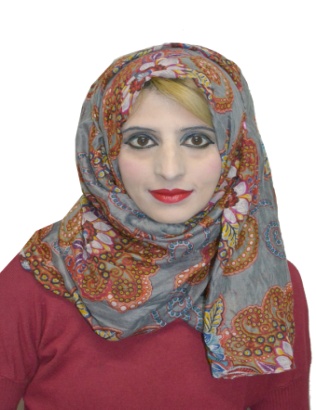 الاسم واللقب: حلوي فتيحة تاريخ ومكان الإزدياد:18/07/1987 تلمسانالدرجة العلمية: -دكتوراه – أستاذ محاضر "أ" .المؤسسة المستخدمة: جامعة محمد بوضياف المسيلة الجزائر    الجنسية: جزائريةالحالة العائلية: متزوجة وأم لطفلينالبريد الالكتروني المهني: fatiha.halloui@univ-msila.dz.البريد الشخصي :fatihahalloui@gmail.com الهاتف المحمول : 0656958570ب. المؤهلات العلمية:أ :المؤهلات الوظيفية : *دكتورة بجامعة محمد بوضياف المسيلة بصفة دائمة* متحصلة على شهادة في الاعلام الآلي  ب :التكوين  والتربصات بالخارج :تكوين وتربص إقامي بالخارج قصير المدى بالمملكة المغربية جامعة شعيب الدكالي بالرباط سنة 2011 .تكوين وتربص إقامي بالخارج بالمملكة الأردنية سنة 2013 متحصلة على شهادة تكوين الأستاذ الجامعي والتكوين العالي بجامعة محمد بوضياف الجزائرلمدة سنة ج:  العضوية في مشاريع البحوث العلمية والمخابر:1. عضوة بالمخبر الوطني مركز ماجد جمعة للثقافة والتراث   دبي الامارات العربية 2. عضوة بمركز جيل للبحث العلمي 3 . عضوة بالمخبرالوطني بجامعة تلمسان  التعريب والمصطلح 4 . عضوة بهيئة التحرير لمجلة الدراسات المصرية للعلوم القانونية والاقتصادية.مجلة علمية دوليةمحكمة د:المشاركات العلمية : * مشاركة بالمؤتمر الدولي بالأردن " الأدب الاسلامي وآداب الشعوب الأخرى آفاق التواصل الفني والموضوعي"المنعقد في 03/24أفريل2013بمداخلة تحت عنوان " جمالية الأدب الاسلامي خصائصه ووظائفه " . ونشرت الاعمال في مجلة الدراسات الاسلامية * شهادة شرفية من جامعة المفرق بالأردن* مشاركة بالمؤتمر الدولي المنعقد بجامعة الجلفة  زيان عاشور الموسوم ب " مناهج تحقيق النصوص العربية عند العرب والغرب  ،من 14/15 أفريل 2013الجزائر بمداخلة تحت عنوان " دورالمستشرقون الألمان في تحقيق التراث ونشرت الاعمال بمجلة خاصة بالمؤتمر ** مشاركة بالدورة التدريبية الاولى بجامعة الجلفة  برعاية معهد التربية والعلوم بالجامعة العربية  2013.*مشاركة بالمؤتمر الدولي تحت عنوان " " التراث العربيّ المخطوط في الجزائر وفي العالم العربي والإسلامي: واقع وآفاق، تحت شعار: “تنضب الثروة ويبقى المخطوط 27 /28 أكتوبر 2014 بمداخلة " سبل حفظ مخطوطات الثورة باقليم توات الوسائل والعلاج "*مشاركة بالمؤتمر الدولي للغة العربية بالامارات العربية المتحدة والمنعقد في الفترة الممتدة من 18 /21 أفريل 2018 بمداخلة عنوانها "أدب الرحلات ودوره في التواصل بين الحضارات –استقراء للتاريخ واستنطاق للمعالم الثقافية – * حضور ورئاسة الندورة رقم 60 والمعنونة ب أدب الرحلات والمهجر .* مشاركة بالملتقى الوطني الاول – تحليل الخطاب بين المداخل اللغوية والمناهج النقذية –  جامعة محمد بوضياف بمداخلة موسومة ب :"آلية المنهج السيميائي في الخطاب الشعري قصيدة الجزائر في دمي لفاتح علاق أنموذجا يوم 05/11/208 * مشاركة بالندوة العلمية الوطنية الأولى " الرواية النسوية الجزائرية من منظور النقد الروائي" ، جامعة محمد بوضياف المسيلة ، بمداخلة موسومة ب"قراءة في آلية الكتابة النسوية الجزائرية المؤلفة باللغة الفرنسية ملامسة لاكالية المصطلح وجمالية الخصائص الفنية .وذلك يوم :07/05/2018 . ه /المقالات والاعمال المنشورة :*المقال الأول : تجليات الرمز الصوفي في الشعر العربي القديم  ديوان ترجمان الأشواق لابن عربي أنموذجا ، مجلة البدر ، المجلد 10 ، العدد السادس ، جامعة محمد الطاهري بشار ، 05 جوان 2018 عبر البوابة الالكترونية للمجلات العلمية المحكمة .* المقال الثاني :المستشرقون وأثرهم في تحقيق النصوص العربية ،المجلة الجزائرية للتراث جامعة أحمد بن بلة وهران .نشر في العدد 13 سنة 2015 مخبر مخطوطات الحضارة الاسلامية في شمال افريقيا * المقال الثالث :سبل حفظ مخطوطات الثورة باقليم توات الواقع والآفاق نشر بمجلة التراث العدد 17 سنة 2015 مخبر جمع ودراسات وتحقيق مخطوطات  المنطقة وغيرها جامعة زيان عاشور الجلفة * آليات البنية السردية في السيرة النبوية لابن هشام ، مجلة التراث ، المجلد 07 ، العدد الرابع يوم 31/12/2017 مخبر جمع ودراسات وتحقيق مخطوطات المنطقة وغيرها ، جامعة زيان عاشور الجلفة  د/ الدورات التدريبيةمشاركة بالدورة التدريبية بعنوان مهارات العرض والتقديم في المؤتمرات العلمية عبر المنصة الالكترونية إيفاد بتاريخ 03 أغسطس 2020 ، من إعداد الدكتور ياسر الطرشي .مشاركة بالدورة التدريبية  بعنوان إدارة المراجع و الفهرسة الإلكترونية باستعمال برنامج مندلي  بتاريخ السبت 8 أغسطس 2020 ، من إعداد الدكتور علي القرني جامعة ميلز البريطانية ، من تنظيم لقاء الغربة في بريطانيا.مشاركة بالدورة العلمية التدريبية  بعنوان  " تصميم الملصق العلمي" ، من إعداد الدكتور علي القرني ، من تنظيم " الجمعية السعودية بجامعة سالفورد وبالتعاون مع الجمعية الأكاديمية السعودية بجامعة مانشستر ،بتاريخ السبت 15 أغسطس 2020.مشاركة بالدورة العلمية التدريبية  بعنوان  سلسلة خطوات ومهارات البحث العلمي، من إعداد الدكتورة inas filimabn ، من تنظيم مبادرة  مُساند وشركة أجنحة الخليج بتاريخ الأحد 16 أوت/أغسطس0202" مشاركة بندوة العلمية التدريبية  بعنوان  أولويات البحث العلمي في العلوم الإنسانية".، من إعداد الدكتور حميدي خميسي ، من تنظيم  الفهرس العربي الموحد   بتاريخ الأحد 18 أوت/أغسطس0202المقاييس المدرسة بالجامعة :الإشراف على الرسائل والمناقشات :الإشراف في طور الماستر :عناوين مذكرات تخرج في طور الليسانس اهتمامات أخرى  : المطالعة ، والاهتمام بالدراسات الحديثة.الشهاداتالتخصصسنة الحصول عليهاالدرجةمكان الحصول عليهاالبكالورياآداب وعلوم إنسانيةجوان 2006جيد مديرية التربية – تلمسانالليسانساللغة والادب العربي جوان 2009جيد جدا مع  التهنئة الاولى في الدفعةقسم اللغة والأدب العربي جامعة أبي بكر بلقايد تلمسان الجزائر     الماستير اللغة والادب العربي 23سبتمبر 2011جيد جدا مع  التهنئة الاولى في الدفعةقسم اللغة والأدب العربي جامعة أبي بكر بلقايد تلمسان الجزائر     الدكتوراهاللغة والادب العربي11ديسمبر 2015مشرف جدا مع التهنئة الاولى في الدفعةقسم اللغة والأدب العربي جامعة أبي بكر بلقايد تلمسان الجزائر عنوان المقياس الطورالسنةالرواية الحديثةالسنة الأولى ماستر2016 /2017الرواية المعاصرة السنة الاولى ماستر2016/2017جماليات السرد العربي القديمالسنة الثالثة ليسانس2016 2019الأدب الشعبي المغاربيالسنة الثالثة ليسانس2016 /2019السرد المغاربي السنة الثالثة  ليسانس2016 /2019 العناوين الصفةالفروق اللغوية في النصف الأول من القرآن الكريمعضوا مناقـــــــــــــــــــــشاالتكرار ودلالته في ديوان لاتعتذر عما فعلت "محمود درويشعضوا مناقشاالدلالة الزمنية للفعل في القرآن الكريم سورة الملك أنموذجاعضــــــــــــــــوا مناقشادراسة سميائية لرواية " يوم صامت في طنجة للطاهر جلونعضوا مناقشاالقالب الفني عند فني عاشور من خلال ديوانه أخيرا أحدثكم عن سماتهعضوا مناقشا جمالية التناص في شعر عبد الوهاب البياتيعضوا مناقشاالبنية القصصية ومدلولها الاجتماعي في قصة بيت من لحم ليوسف ادريس عضوا مناقشادلالة المكان وبنية الشخصية في رواية الشحاذة لهيفاء بيطارمشرفاالصورة الفنية في شعر محمود درويشمشــــــــــــــــــــــــرفاالبنية السردية في رواية ابن الفقير لمولود فرعونمشرفـــــــــــــــــــــــــــاظاهرة الاغتراب في روايات خولة حمدي مشرفـــــــــــــــــــــــــــــــاجمالية الرمز في ديوان كاليغولا يرسم غرانيكا الريس مشرفـــــــــــــــــــــــــــــــــــــــادور أدب الرحلات في التواصل بين الحضاراتمشرفاالخصائص السردية في رحلة ابن حمادوش الجزائريمشرفا